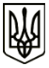 УКРАЇНАМЕНСЬКА  МІСЬКА  РАДАМенського району Чернігівської областіР О З П О Р Я Д Ж Е Н Н ЯВід 30 вересня 2020 року	 № 260Про виконання обов’язків старостиКеруючись Законом України «Про місцеве самоврядування в Україні», відповідно до Положення про старосту Менської міської ради, затвердженого рішенням  4 сесії Менської міської ради 7 скликання від 28.07.2017 із змінами та доповненнями, зокрема, внесеними відповідно до рішення 43 сесії Менської міської ради 7 скликання від 29.09.2020 року № 446, враховуючи неможливість (в зв’язку з хворобою) в.о. старости Демиденком Дмитром Миколайовичем тимчасово здійснювати завдання та обов’язки, передбачені Положенням про старосту та окремими рішеннями міської ради, на території сіл Ліски, Майське, Максаки, Луки Лісківського старостинського округу, а також представляти інтереси жителів цих населених пунктів, покласти з 30 вересня 2020 року по 30 жовтня 2020 року виконання завдань та обов’язків старости Лісківського старостинського округу на території сіл Ліски, Майське, Максаки, Луки, в тому числі вчинення нотаріальних дій та здійснення реєстрації/зняття з реєстрації місця проживання/перебування осіб, а також представлення інтересів жителів цих територій, на в.о. старости Осьмаківського старостинського округу Савченко Тетяну Василівну.Ознайомлена та згодна 	Т.В. СавченкоМіський голова 		Г.А. Примаков